Publicado en Madrid el 10/06/2024 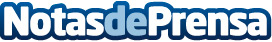 Fersay renueva este mes su flota de vehículosEsta renovación permitirá a los delegados comerciales continuar visitando a sus clientes de manera segura y eficiente, consolidando así la presencia de Fersay en el mercado con una imagen de marca robusta y reforzadaDatos de contacto:Pura De ROJASAllegra Comunicación619983310Nota de prensa publicada en: https://www.notasdeprensa.es/fersay-renueva-este-mes-su-flota-de-vehiculos_1 Categorias: Franquicias Logística Consumo Electrodomésticos Actualidad Empresarial http://www.notasdeprensa.es